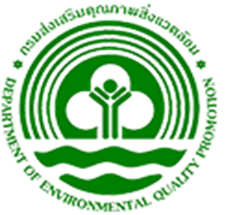 กำหนดการโครงการ“ส่งเสริมแนวทางการยกระดับการเสริมสร้างศักยภาพการดำเนินงานด้านการเปลี่ยนแปลง                 สภาพภูมิอากาศของประเทศไทยในบริบทความตกลงปารีส” ระหว่างวันที่ 6 - 7 สิงหาคม 2561 ณ โรงแรมอิงธาร รีสอร์ท จังหวัดนครนายกวันที่ 6 สิงหาคม 2561 07.30 - 09.00 น.	ลงทะเบียน และชมนิทรรศการ09.00 - 09.15 น.	พิธีเปิด- กล่าวเปิดโดย       ดร. อนงค์ ชานะมูล ผู้อำนวยการศูนย์วิจัยและฝึกอบรมด้านสิ่งแวดล้อมกรมส่งเสริมคุณภาพสิ่งแวดล้อม- กล่าวรายงานโดย  	   ดร. อัศมน ลิ่มสกุล ผู้อำนวยการกลุ่มการเปลี่ยนแปลงภูมิอากาศ   ศูนย์วิจัยและฝึกอบรมด้านสิ่งแวดล้อม กรมส่งเสริมคุณภาพสิ่งแวดล้อม09.15 - 09.30 น.   เป้าหมาย ความคาดหวังและภาพรวมของการดำเนินงานด้านการเปลี่ยนแปลงสภาพภูมิอากาศตามบริบทความตกลงปารีสในพื้นที่นำร่อง	โดย  ดร. อัศมน ลิ่มสกุล ผู้อำนวยการกลุ่มการเปลี่ยนแปลงภูมิอากาศ		ศูนย์วิจัยและฝึกอบรมด้านสิ่งแวดล้อม  กรมส่งเสริมคุณภาพสิ่งแวดล้อม09.30 – 10.30 น.	การดำเนินงานตามบริบทความตกลงปารีสของประเทศไทยและบทบาทของหน่วยงานในภูมิภาคโดย  ดร. กลย์วัฒน์ สาขากร  ผู้อำนวยการกลุ่มงานประสานงานกลางอนุสัญญากองประสานการจัดการการเปลี่ยนแปลงสภาพภูมิอากาศสำนักงานนโยบายและแผนทรัพยากรธรรมชาติและสิ่งแวดล้อม10.30 - 10.45 น.  รับประทานอาหารว่างและเครื่องดื่ม10.45 - 12.00 น.  นำเสนอผลการดำเนินงานในพื้นที่นำร่องภาคกลางและภาคตะวันออก	โดย	ดร. เอกลักษณ์ ณัถฤทธิ์ วิทยาลัยการบริหารรัฐกิจ มหาวิทยาลัยบูรพาผู้แทนจากสำนักงานสิ่งแวดล้อมภาคที่ 5 (นครปฐม)		ผู้แทนจากสำนักงานสิ่งแวดล้อมภาคที่ 6 (นนทบุรี)	 	ผู้แทนจากสำนักงานสิ่งแวดล้อมภาคที่ 7 (สระบุรี)		ผู้แทนจากสำนักงานสิ่งแวดล้อมภาคที่ 13 (ชลบุรี) 12.00 - 13.00 น.	รับประทานอาหารกลางวัน13.00 - 14.00 น.	นำเสนอผลการดำเนินงานในพื้นที่นำร่องภาคใต้	โดย	ผศ.ดร. ปุณยนุช รุธิรโก คณะวิทยาศาสตร์และเทคโนโลยี มหาวิทยาลัยหาดใหญ่ผู้แทนจากสำนักงานสิ่งแวดล้อมภาคที่ 8 (ราชบุรี)		ผู้แทนจากสำนักงานสิ่งแวดล้อมภาคที่ 14 (สุราษฎร์ธานี)		ผู้แทนจากสำนักงานสิ่งแวดล้อมภาคที่ 15 (ภูเก็ต)		ผู้แทนจากสำนักงานสิ่งแวดล้อมภาคที่ 16 (สงขลา) 14.00 - 15.00 น.	นำเสนอผลการดำเนินงานในพื้นที่นำร่องภาคเหนือ	โดย	ดร. ฤทธิรงค์ จังโกฎิ คณะสาธารณสุขศาสตร์ มหาวิทยาลัยขอนแก่นผู้แทนจากสำนักงานสิ่งแวดล้อมภาคที่ 9 (อุดรธานี)		ผู้แทนจากสำนักงานสิ่งแวดล้อมภาคที่ 10 (ขอนแก่น)		ผู้แทนจากสำนักงานสิ่งแวดล้อมภาคที่ 11 (นครราชสีมา)		ผู้แทนจากสำนักงานสิ่งแวดล้อมภาคที่ 12 (อุบลราชธานี) 15.00 - 15.15 น.	รับประทานอาหารว่างและเครื่องดื่ม15.15 - 16.15 น.	นำเสนอผลการดำเนินงานในพื้นที่นำร่องภาคตะวันออกเฉียงเหนือ	โดย  นางธารี กาเมือง นักวิชาการอิสระด้านสิ่งแวดล้อมผู้แทนจากสำนักงานสิ่งแวดล้อมภาคที่ 1 (เชียงใหม่)		ผู้แทนจากสำนักงานสิ่งแวดล้อมภาคที่ 2 (ลำปาง)		ผู้แทนจากสำนักงานสิ่งแวดล้อมภาคที่ 3 (พิษณุโลก)		ผู้แทนจากสำนักงานสิ่งแวดล้อมภาคที่ 4 (นครสวรรค์) 16.15 - 18.00 น.   สรุปกิจกรรมประจำวัน18.00 - 20.00 น.   รับประทานอาหารเย็นวันที่ 7 สิงหาคม 256109.00 - 10.15 น.	เสวนา “การถอดบทเรียนการดำเนินงานในพื้นที่นำร่องของสำนักงานสิ่งแวดล้อมภาค” โดย	นางธารี กาเมือง นักวิชาการอิสระด้านสิ่งแวดล้อม		ดร. เอกลักษณ์ ณัถฤทธิ์ วิทยาลัยการบริหารรัฐกิจ มหาวิทยาลัยบูรพา		ดร. ฤทธิรงค์ จังโกฏิ คณะสาธารณสุขศาสตร์ มหาวิทยาลัยขอนแก่น		ผศ.ดร. ปุณยนุช รุธิรโก คณะวิทยาศาสตร์และเทคโนโลยี มหาวิทยาลัยหาดใหญ่ดำเนินการเสวนาโดย นายเจริญชัย ศิริคุณ  ผู้อำนวยการส่วนสิ่งแวดล้อม  สำนักงานทรัพยากรธรรมชาติและสิ่งแวดล้อมจังหวัดสกลนคร   10.15 - 10.30 น.	รับประทานอาหารว่างและเครื่องดื่ม10.30 - 11.45 น	เสวนา “วิเคราะห์แนวทางที่เหมาะสมสำหรับการดำเนินงานด้านการเปลี่ยนแปลงสภาพภูมิอากาศตามบริบทความตกลงปารีสในส่วนภูมิภาคและท้องถิ่น”	โดย	ดร. จักกนิตต์ คณานุรักษ์ องค์การบริหารจัดการก๊าซเรือนกระจก (องค์การมหาชน)                               นายเจริญชัย ศิริคุณ สำนักงานทรัพยากรธรรมชาติและสิ่งแวดล้อมจังหวัดสกลนคร   		ผศ.ดร. ชนิษฎา ชูสุข คณะการจัดการสิ่งแวดล้อม มหาวิทยาลัยสงขลานครินทร์		ดร. ชลธิชาพรินทร์ นิธิศสุทธิบุตร นักวิชาการอิสระด้านสิ่งแวดล้อม	ดำเนินการเสวนาโดย  ดร. อัศมน ลิ่มสกุล ผู้อำนวยการกลุ่มการเปลี่ยนแปลงภูมิอากาศ		ศูนย์วิจัยและฝึกอบรมด้านสิ่งแวดล้อม  กรมส่งเสริมคุณภาพสิ่งแวดล้อม11.45 - 12.00 น. 	พิธีปิด12.00 - 13.00 น.	รับประทานอาหารกลางวัน